lMADONAS NOVADA PAŠVALDĪBA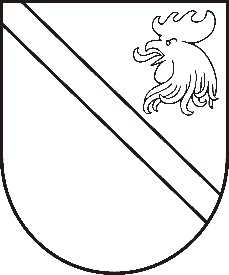 Reģ. Nr. 90000054572Saieta laukums 1, Madona, Madonas novads, LV-4801 t. 64860090, e-pasts: pasts@madona.lv ___________________________________________________________________________MADONAS NOVADA PAŠVALDĪBAS DOMESLĒMUMSMadonā2021.gada 15.jūnijā						            		 Nr.259									               (protokols Nr.14, 24.p.)Par zemes ierīcības projekta apstiprināšanu un nekustamā īpašuma lietošanas mērķa noteikšanu plānotajām zemes vienībām  nekustamajā īpašumā  Dārza ielā 15, Madonā, Madonas novadā Madonas novada pašvaldībā saņemts SIA “AMETRS” iesniegums Nr. 1-2/596 (reģistrēts Madonas novada pašvaldībā 31.05.2021. ar reģ. Nr. MNP/2.1.3.1/21/1638) ar lūgumu apstiprināt zemes ierīkotājas Rūtas Putniņas (zemes ierīkotāja sertifikāts Nr. AA0144 derīgs līdz 03.02.2023) izstrādāto zemes ierīcības projektu nekustamā īpašuma Dārza ielā 15, Madonā (kadastra numurs 7001 001 0151) zemes vienības ar kadastra apzīmējumu 7001 001 0151 ar kopējo platību 0,3026 m2, kas atrodas Madonā, Madonas novadā, sadalīšanai, izpildot Madonas novada pašvaldības izsniegtos nosacījumus.Pamatojoties uz Zemes ierīcības likumu, Ministru kabineta 02.08.2016. noteikumiem Nr.505 “Zemes ierīcības projekta izstrādes noteikumi” 26. un 28.punktu, “Nekustāmā īpašuma valsts kadastra likuma” 9.panta pirmās daļas 1.punktu, Ministru Kabineta 20.06.2006. noteikumiem Nr.496 “Nekustamā īpašuma lietošanas mērķu klasifikācijas un nekustamā īpašuma lietošanas mērķu noteikšanas un maiņas kārtība” pirmās daļas 2. punktu, ņemot vērā 15.06.2021. Finanšu un attīstības komitejas atzinumu, atklāti balsojot: PAR – 14 (Agris Lungevičs, Aleksandrs Šrubs, Andrejs Ceļapīters, Andris Dombrovskis, Andris Sakne, Antra Gotlaufa, Artūrs Grandāns, Gatis Teilis, Gunārs Ikaunieks, Inese Strode, Ivars Miķelsons, Rihards Saulītis, Valda Kļaviņa, Zigfrīds Gora), PRET – NAV, ATTURAS – NAV, Madonas novada pašvaldības dome NOLEMJ:Apstiprināt SIA “AMETRS” 2021.gada 31.maijā Madonas novada pašvaldībā reģistrēto zemes ierīcības projektu, nekustamā īpašumā  Dārza ielā 15, Madonā, Madonas novadā, ietilpstošās  zemes vienības ar kadastra apzīmējumu 7001 001 0151 ar kopējo platību 0,3026 m2, sadalīšanai. Zemes vienības sadalījuma robežas noteikt saskaņā ar zemes ierīcības projekta grafisko daļu (1.pielikums), kas ir šī lēmuma neatņemama sastāvdaļa.Plānotajai zemes vienībai ar kadastra apzīmējumu 7001 001 2115 un uz tās esošām būvēm ar kadastra apzīmējumiem 7001 001 0151 002 un 7001 001 0151 003  piešķirt adresi Bērzu iela 4 un noteikt nekustamā īpašuma lietošanas mērķi – individuālo dzīvojamo māju apbūve (NĪLM kods 0601), 0,1202 m2 platībā.Plānotajai zemes vienībai ar kadastra apzīmējumu 7001 001 2116 un uz tās esošām būvēm ar kadastra apzīmējumiem 7001 001 0151 001 un 7001 001 0151 004 saglabāt adresi Dārza iela 15, Madona, Madonas novads, un noteikt nekustamā īpašuma lietošanas mērķi – individuālo dzīvojamo māju apbūve (NĪLM kods 0601), 0,1824 m2 platībā.Saskaņā ar Administratīvā procesa likuma 188.panta pirmo daļu, lēmumu var pārsūdzēt viena mēneša laikā no lēmuma spēkā stāšanās dienas Administratīvajā rajona tiesā.Saskaņā ar Administratīvā procesa likuma 70.panta pirmo daļu, lēmums stājas spēkā ar brīdi, kad tas paziņots adresātam.Domes priekšsēdētājs						    A.Lungevičs Dzelzkalēja 28080417